Sea Harrier AssociationMerchandise Order FormSea Harrier AssociationMerchandise Order FormSea Harrier AssociationMerchandise Order FormSea Harrier AssociationMerchandise Order FormSea Harrier AssociationMerchandise Order FormSea Harrier AssociationMerchandise Order Form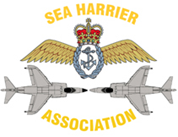 NameDelivery addressPost CodeTelephoneDescriptionDescriptionDescriptionPriceQuantityQuantityQuantityQuantityQuantityCostSea Harrier Association TieSea Harrier Association TieSea Harrier Association Tie£7.50Sea Harrier Association CapSea Harrier Association CapSea Harrier Association Cap£11.00Sea Harrier Association Blazer Badge Sea Harrier Association Blazer Badge Sea Harrier Association Blazer Badge tbcSea Harrier Association Pin BadgeSea Harrier Association Pin BadgeSea Harrier Association Pin Badge£6.00Sea Harrier Association Polo ShirtSea Harrier Association Polo ShirtSea Harrier Association Polo ShirtPricePriceColourColourSizeSizeCostSea Harrier Association Polo ShirtSea Harrier Association Polo ShirtSea Harrier Association Polo Shirt£14.00£14.00Sea Harrier Association Polo ShirtSea Harrier Association Polo ShirtSea Harrier Association Polo Shirt£14.00£14.00Sea Harrier Association Polo ShirtSea Harrier Association Polo ShirtSea Harrier Association Polo Shirt£14.00£14.00Postage and packing (UK)Postage and packing (UK)Postage and packing (UK)Postage and packing (UK)Postage and packing (UK)Postage and packing (UK)2.502.50Postage and packing (All addresses outside UK)Postage and packing (All addresses outside UK)Postage and packing (All addresses outside UK)Postage and packing (All addresses outside UK)Postage and packing (All addresses outside UK)Postage and packing (All addresses outside UK)3.503.50Total CostTotal CostTotal CostTotal CostTotal CostTotal CostPlease send the completed form to taffandangie@btinternet.comYou will be sent an invoice and payment instructions on receipt of your order.Please send the completed form to taffandangie@btinternet.comYou will be sent an invoice and payment instructions on receipt of your order.Please send the completed form to taffandangie@btinternet.comYou will be sent an invoice and payment instructions on receipt of your order.Please send the completed form to taffandangie@btinternet.comYou will be sent an invoice and payment instructions on receipt of your order.Please send the completed form to taffandangie@btinternet.comYou will be sent an invoice and payment instructions on receipt of your order.Please send the completed form to taffandangie@btinternet.comYou will be sent an invoice and payment instructions on receipt of your order.Please send the completed form to taffandangie@btinternet.comYou will be sent an invoice and payment instructions on receipt of your order.Please send the completed form to taffandangie@btinternet.comYou will be sent an invoice and payment instructions on receipt of your order.Please send the completed form to taffandangie@btinternet.comYou will be sent an invoice and payment instructions on receipt of your order.Please send the completed form to taffandangie@btinternet.comYou will be sent an invoice and payment instructions on receipt of your order.